Băile FelixComplex Aqua President 3*TRATAMENT BALNEARMasa:In extrasezon - fisa cont (pensiune completa – 100 lei / persoana + mic dejun; demipensiune – 50 lei / persoana + mic dejun),  mic dejun – bufet suedez, In sezon, LIGHT ALL INCLUSIVE, sub forma de bufet suedez pentru mic dejun, pranz si cina; apa, suc, cafea incluse in cadrul meselor. Masa copii:0-4 ani - gratuitate;5-12 ani - demipensiune – 60 ron/zi/persoana, pensiune completa – 100 ron/zi/persoana Tarifele pentru pat suplimentar: 100 lei/noapte cu mic dejun inclus, 150 lei/noapte cu demipensiune, 200 lei cu pensiune completaServicii incluse :Accesul la facilitatile Aqua Park-ului, piscine interioare / exterioare cu apa termala, saune, jacuzzi, tobogane, parcare interioara/exterioaraCopiii pana la 4 ani au gratuitate la cazare (daca nu solicita pat suplimentar)Taxa de statiune nu se percepe, modalitatea de plata - in avans. Modul de rezervare si anulare se efectueaza conform contract.TIP CAMERASEZON29.05.2022 – 17.09.2022SEZON29.05.2022 – 17.09.2022SEZON29.05.2022 – 17.09.2022EXTRASEZON03.01.2022 – 28.05.202218.09.2022 – 23.12.2022EXTRASEZON03.01.2022 – 28.05.202218.09.2022 – 23.12.2022EXTRASEZON03.01.2022 – 28.05.202218.09.2022 – 23.12.2022Tarife  lei/PERS/SEJURTarife  lei/PERS/SEJURTarife  lei/PERS/SEJURTarife  lei/PERS/ZITarife  lei/PERS/ZITarife  lei/PERS/ZISejur 5 noptiSejur 7 noptiCheck-inSejur3-4noptiSejur 5-7 noptiSejur peste 7 noptiSTANDARDPensiune completa15302129DUMINICA267245229 Demipensiune 11981650DUMINICA223201185Supliment cam. single659920125125125SUPERIORPensiune completa16772369DUMINICA299278261 Demipensiune13501889DUMINICA250229212Supliment cam. single692964125125125APARTAMENT – 3PERSTarife  lei/APART/SEJURTarife  lei/APART/SEJURTarife  lei/APART/SEJURTarife  lei/APART/ZITarife  lei/APART/ZITarife  lei/APART/ZIAPARTAMENT – 3PERSSejur 5 noptiSejur 7 noptiCheck-inSejur3-4noptiSejur 5-7 noptiSejur peste 7 nopti Pensiune completa51517008DUMINICA888860833 Demipensiune41935630DUMINICA713686659SERVICIISEZON29.05.2022 – 17.09.2022Tarife lei/pers/ziEXTRASEZON03.01.2022 – 28.05.202218.09.2022 – 23.12.2022Tarife lei/pers/ziTRATAMENT BALNEAR7050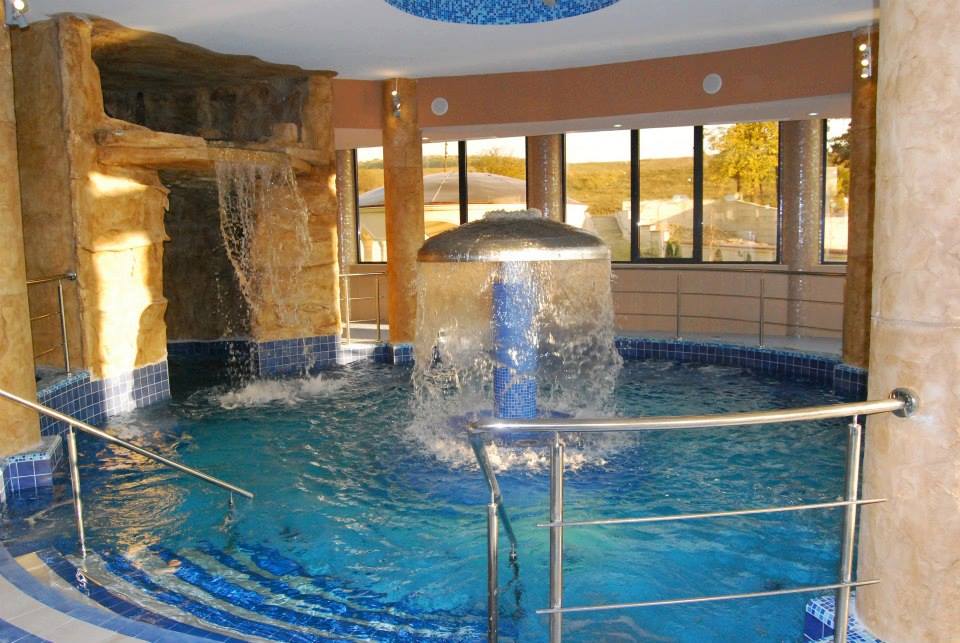 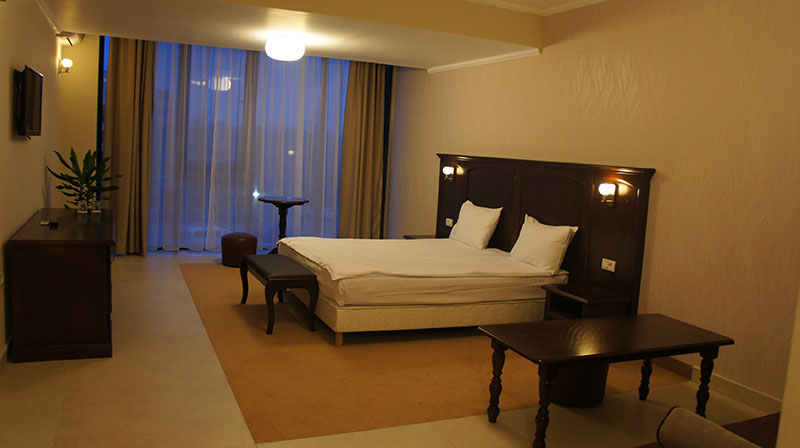 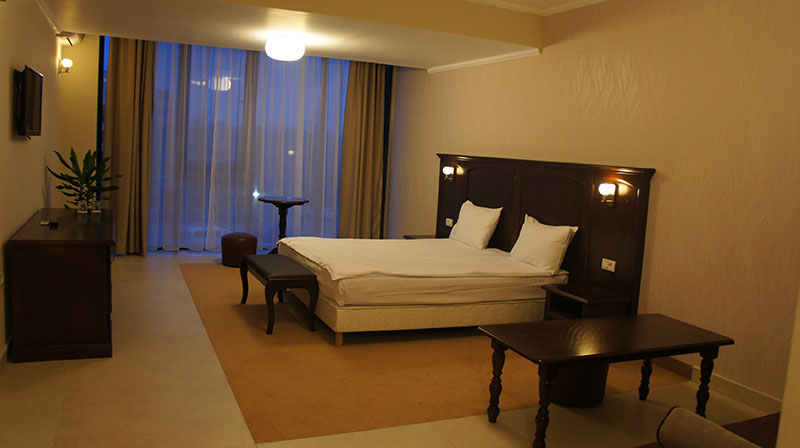 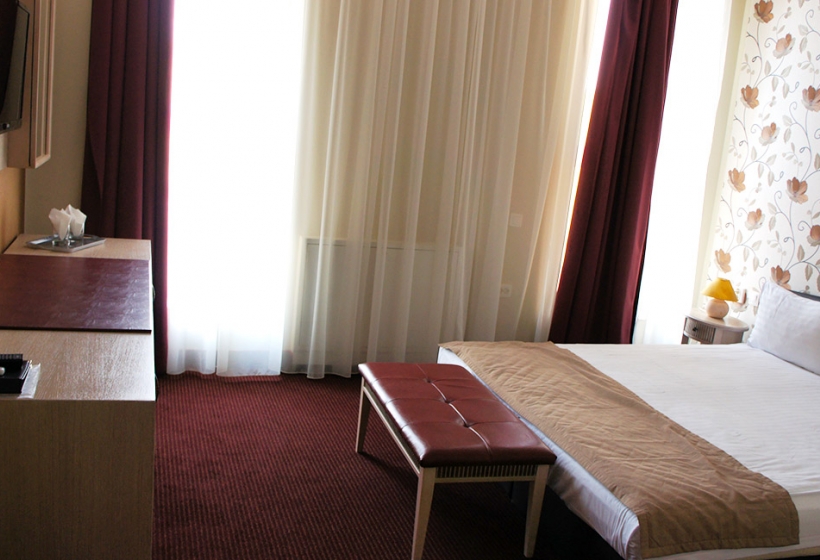 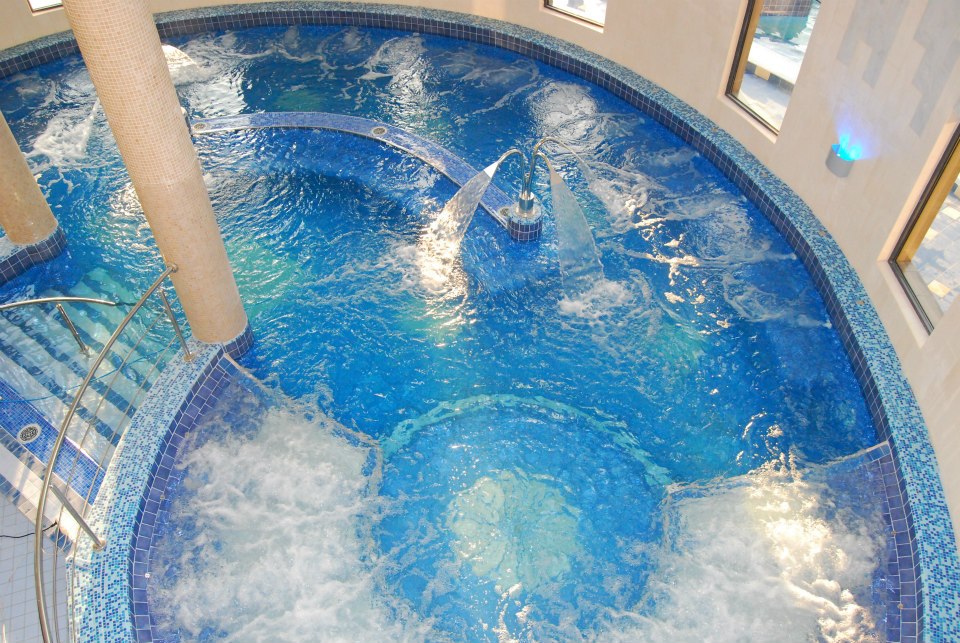 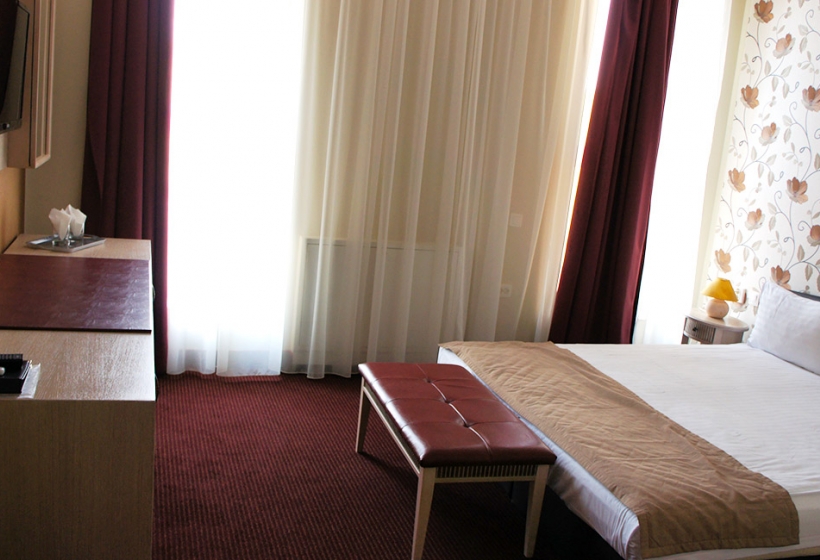 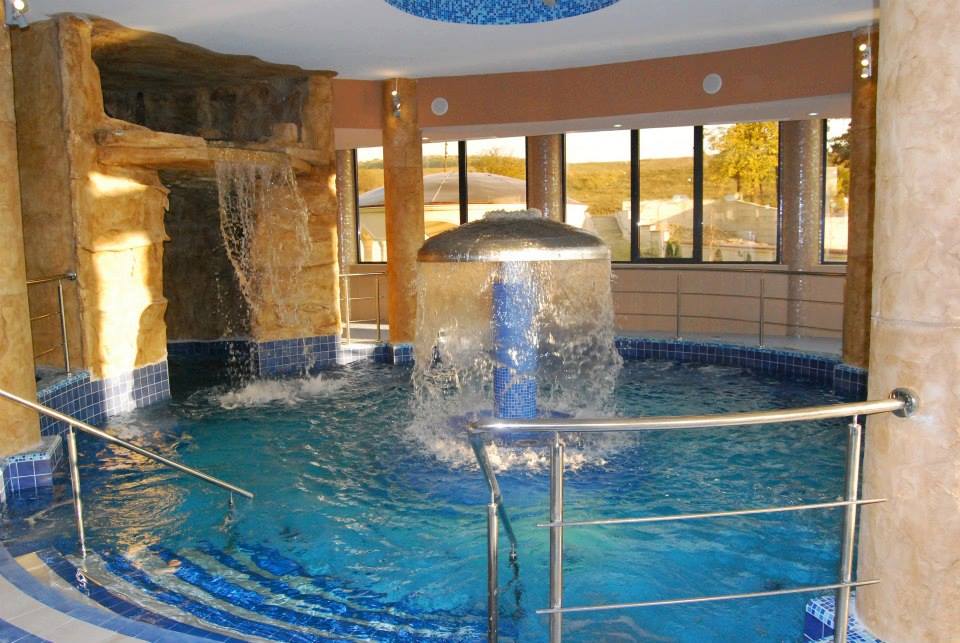 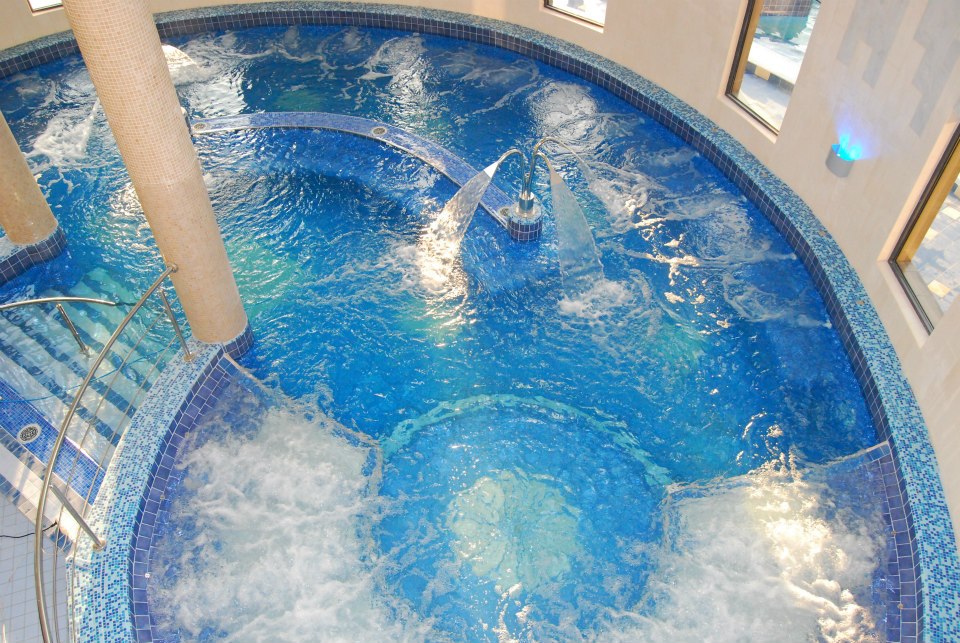 